Приложение _ к письмуОтделения-НБ Республика Хакасияот __ августа 2021 г. №Т-695-28-23/___QR-код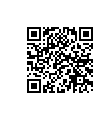 Прямая ссылка на видеоблогhttps://www.youtube.com/channel/UCY8IRDJoAbvgzduMplmjSaA Наименование видеороликов на ресурсе:Деньги для дела. МикрозаймДеньги для дела. ФакторингДеньги для дела. КраудфинансированиеДеньги для дела. Кредит для бизнесаДеньги для дела. Система быстрых платежейДеньги для дела. ОблигацииДеньги для дела. Банковская реабилитация